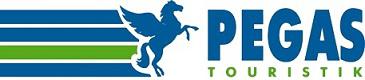 ІНФОРМАЦІЯ ПРО КРАЇНУ - В'ЄТНАМОФІЦІЙНА НАЗВА КРАЇНИ: Социалистическая Республика ВьетнамГЕОГРАФІЧНЕ ПОЛОЖЕННЯ: В'єтнам - держава в Південно-Східній Азії, розташована на півострові Індокитай. На заході межує з Лаосом і Камбоджею, на півночі - з Китаєм, зі сходу і півдня омивається Південно-Китайським морем. Площа - 331 тисяча кв. км. Крім того, В'єтнам має величезну кількість островів і 2 великих архіпелагу Хоангша і Чионгша, 2 головні дельти: річки Меконгу і Червоної річки і узбережжі довжиною 3260 км., 3/4 території країни - гірські райони.СТОЛИЦЯ. ХанойНАСЕЛЕННЯ. Населення В'єтнаму становить близько 82 млн. Жителів. Етнічний склад представлений більш 54 різними етнічними групами:"КІНГ" (80%), "х'монг", "мионг", "зао", "Тхай", "бахнар", "Еде", "м'нонг", "гіараі", "стіенг".Кожна група має власні традиції і мову, проте найпопулярнішим і найпоширенішим мовою у В'єтнамі є в'єтнамський.ЧАС. Різниця в часі з Києвом + 5 годин взимку.МОВА. Державна мова - в'єтнамський. Малі народи розмовляють мовами, які належать до мон-кхмерської, малайско-полінезійської, тайської, китайсько-тибетської мовним сім'ям. У туристичних зонах багато жителів також говорять російською, англійською та французькою.ГРОШОВА ОДИНИЦЯ. Грошовою одиницею країни є В'єтнамський донг (VND). Донг формально дорівнює 10 хао і 100 су, але ці гроші вже не випускаються. У ході банкноти 100, 200, 500, 1000, 2000, 5000, 10000, 20000, 50000. На лицьовій стороні банкнот поміщений портрет Хо Ши Міна, на внутрішній стороні різні малюнки. У зверненні також знаходяться монети номіналом в 5 000 2 000, 1000, 500 і 200 донгів. Станом на жовтень 2012 року 1 USD = 20 800 VND.ДОВКІЛЛЯ І САНІТАРНО-ЕПІДЕМІОЛОГІЧНИЙ СТАН. Навколишнє середовище на курортах В'єтнаму сприятливе для життєдіяльності і відпочинку людей. Санітарно-епідеміологічний стан задовільний.КЛІМАТ. Клімат тропічний мусонний, формуються під впливом літнього вологого (південного і південно-західного) і зимового сухого (північно-східного) мусонів. Зимовий мусон приходить з північного сходу в період з жовтня по травень, приносячи дощі на території на північ від Нья Чанга, але суху і сонячну погоду на південь. Навесні і восени погода нестійка - на узбережжі обрушуються тайфуни. Середні температури мало мінливі і коливаються від +26 С в грудні, до +29 С в квітні, в горах вище 1500 м взимку бувають заморозки. Для бажаючих відпочити у В'єтнамі немає хорошого або поганого сезону, тому як, якщо в одній частині країни дуже волого або занадто сиро, то завжди знайдеться місце, де в цей же самий час сонячно і тепло.Кращий час для відвідування Ханоя і затоки Халонг з середини вересня до початку грудня і з березня до кінця травня. Влітку тут часто йдуть дощі, а взимку температура може опускатися до 10 градусів. В Сайгоні можна зупинятися цілий рік, однак влітку в другій половині дня йдуть зливові дощі.РЕЛІГІЯ. Основна релігія В'єтнаму - буддизм. Також сповідаються католицизм, протестантизм, іслам, індуїзм. На півдні країни широкий вплив має місцеві секти "каодай" і "хоахао". Крім того, В'єтнам є батьківщиною такої релігії як каодаізм. Варто зазначити, що за результатами переписом 1999 року біля 80% населення В'єтнаму є атеїстами (до атеїстів зараховували всіх, хто мав труднощі назвати свою конфесію). Більшість жителів дотримуються народних вірувань і виконують ритуали "культу предків".СВЯТА ТА НЕРОБОЧІ ДНІ. Державні свята: Тет - тиждень вихідних в січні або лютому; День поминання королів Хунг (свято з «плаваючою датою» - зазвичай, у квітні); 30 квітня - День звільнення Південного В'єтнаму; 1 травня - День трудящих; 19 травня - День народження Хо Ши Міна; 2 вересня - День незалежності (від Франції з 1945 р), 22 грудня - День захисника вітчизни. В'єтнамці зустрічають свій Новий рік - Тет - за місячним календарем, відповідно у свята немає фіксованої дати.Спеціальні молебні проводяться у в'єтнамських і китайських пагодах в усі дні, коли повний місяць або молодик. У ці дні більшість буддистів їдять тільки вегетаріанську їжу. Деякі з основних релігійних святкувань відзначаються за місячним календарем.ЗВИЧАЇ. Релігії - буддисти 9,3%, католики 6,7%, Хоа-Хао 1,5%, као-дай 1,1%, протестанти 0,5%, атеїсти і послідовники місцевих анімістичних культів 80,8% (по переписом 1999 року).Основною релігією в'єтнамців є система народних вірувань, основу якої складають ритуали «тхо кунг то тієн» (культу предків), неухильно виконуються більшістю жителів країни. Цей культ не має оформленого віровчення, ієрархії духовенства і соціальної організації (громади, парафії і т. П.) І, отже, не володіє статусом релігійної конфесії. Під час перепису 1999 року, всі особи, утруднений вказати свою конфесійну приналежність, були записані в розряд атеїстів. Також потрібно зауважити, що місцем відправлення культу предків часто служать буддійські храми, чим викликане інше популярне оману, згідно з яким, більше 80% в'єтнамців - буддисти.ТРАНСПОРТ. У В'єтнамі добре розвинена мережа автобусних маршрутів. Дістатися на автобусі можна практично в будь-яку частину країни. Між великими містами курсують в основному комфортабельні автобуси з кондиціонером, між невеликими містечками курсують більш старі автобуси і "гуа-гуа" (мікроавтобуси). Такий вид транспорту є досить дешевим. Одним з найдоступніших видів автотранспорту є таксі, також можна дістатися до місця на мото-таксі. У таксі лічильників немає, тарифи на проїзд фіксовані. Оренда автомобіля: Оренда машин не практикується для іноземних громадян. В'єтнамська дорожня служба не визнає міжнародних водійських прав, оформляються в'єтнамські водійські права не менше 2-х місяців. Їзда без діючих прав є кримінальним злочином. Можна орендувати машину з водієм. Вартість проїзду у різних компаній різна, в залежності від марки та року випуску машини. Найпопулярнішим транспортом у В'єтнамі є мопед. Права на керування мопедом не потрібні, і їх легко взяти в оренду, середня вартість 5-6 $ в день. Крім мопедів можна орендувати велосипед. Для поїздок по місту або між містами можна скористатися мото-таксі або рікшейт, або взяти таксі, але їздити на таксі незручно: машині складно проїхати через безліч мопедів, що рухаються хаотично. Між містами ходять автобуси, вони бувають як великі з кондиціонером, так і міні-баси без кондиціонера. Для поїздок на великі відстані краще скористатися поїздом, дороги за межами великих міст не відрізняються хорошим покриттям і їзда в автобусі може стати стомлюючої.КУХНЯ. В'єтнамська кухня характерна використанням рибного соусу, соєвого соусу, рису, свіжої зелені, фруктів і овочів. В'єтнамські рецепти включають широкий набір зелені, включаючи лимонне сорго, м'яту, в'єтнамську м'яту, листя коріандру і базиліка. У всіх регіонах В'єтнаму страви традиційно сервірують зі свіжими овочами та соусами для умочування. Найбільш поширеними видами м'яса є свинина, курятина, креветки та інші морепродукти. Яловичина використовується рідше, в основному для супів фо. Утятина і козлятина зустрічається ще рідше. Екзотичне м'ясо змій, черепах, оленів вживається в основному в якості закусок до алкогольних напоїв і не розглядаються як щоденна їжа. У В'єтнамі виробляються такі холодні алкогольні, слабоалкогольні та безалкогольні напої: червоне сухе вино, горілка, бальзами, місцеві настоянки, пиво, газовані напої.Напої. Напої, які вживають, переважно, гарячими: зелений чай, чорний чай, каву, какао. Найстарішим в цьому ряду є зелений чай, а какао під В'єтнамі стало по справжньому вирощуватися тільки вже в 21-му столітті.МАГАЗИНА ТА КУПІВЛІ. В'єтнам - справжній рай для покупок. Купувати можна, практично всі, від рисової локшини до бонсаев для саду. У Ханої і Хошиміні безліч сучасних торгових центрів з європейськими товарами, також багато магазинів, в яких можна придбати товари місцевого виробництва: розкішні вироби з натурального шовку і дерева рідкісних порід, перламутру і срібла, каменю, кістки і металу. Є спеціалізовані бутіки з товарами з натурального шовку (краватками, хустками, одягом, взуттям, сумками), картинні галереї, сувенірні та золоті лавки. Магазини працюють з раннього ранку і до пізнього вечора. Деякі з них відкриті до 22.00 і працюють 7 днів на тиждень. У В'єтнамі відкриті філії фабрик Nike і Adidas, тому спортивний одяг та взуття цих марок можна купити надзвичайно вигідно. Сувеніри фабричного типу включають той же типовий набір Індокитаю, що і в інших країнах півострова: бронзові фігурки Будди, опіумні трубки зі слонової кістки, порцелянові сервізи, списані ієрогліфами.Ханої працює кілька «етнічних магазинів», які торгують сувенірами з життя численних гірських племен В'єтнаму. Тут трапляються справді музейні експонати. Також в столиці існує великий вибір предметів одягу в традиційному східному стилі - шовкові халати, кімоно, піджаки та костюми. Місто Хюе знаменитий своїми конічними капелюхами - кращими у В'єтнамі. На головному ринку ряди капелюшників пропонують капелюхи всіх видів і кольорів. Городок Хойан є легко склад сувенірів, включаючи антикваріат, народні промисли, тут Ви також знайдете швейні майстерні, де під вашу фігуру за 10 хвилин підженуть будь-яку річ на вибір. Кілька магазинів в центрі міста торгують гарними настінними прикрасами з стовбура бамбука з вирізаними на ньому ієрогліфами. Пляшки настойки з заспиртованої змією або саламандрою краще купувати на півдні. Ну і звичайно, по всьому В'єтнаму продаються десятки видів екзотичних фруктів, навіть половини яких ви не бачили в своєму житті.ЧАЙОВІ. Чайові 1-2 $ даються водіям, гідам, носіям і працівникам готелів, в ресторанах чайові складають 5-10% вартості послуг.ТЕЛЕФОН. Міжнародний зв'язок є у всіх готелях. Дзвонити можна з телефонів-автоматів, для цього необхідно купити пластикову картку. Рекомендуємо придбати сім-карту в'єтнамського оператора, приблизна вартістю 20 $. У вартість входить - симкарта і приблизно 30 хвилин розмови (зручно для зв'язку з гідом під час перебування у В'єтнамі). дзвінки по сім-карті місцевого оператора значно дешевше, ніж з готелю. Телефонний код В'єтнаму - 84.Телефонні коди великих міст: Ханой - 04, Хайфон - 032, Хошимін - 08, Хюе - 054, Дананг - 0511, Начанг - 058.Для дзвінків до В'єтнаму слід набирати: 8 - 10 - 84 (код В'єтнаму) - (код міста) - номер абонента.Щоб зателефонувати з України до В'єтнаму необхідно набрати 0-0-84 - код міста - номер телефону (зі стаціонарного телефону) і + 84-код міста-номер телефону- (з мобільного).ПРАВИЛА ОСОБИСТОЇ ГІГІЄНИ, ПОВЕДІНКИ ТА БЕЗПЕКИ:Не порушуйте правила безпеки, встановлені авіакомпаніями, транспортними організаціями, готелями, місцевими органами влади.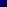 Паспорт (або ксерокопію паспорта), візитну картку готелю носіть з собою.При виникненні транспортних аварій, конфліктів з поліцією, іншими органами місцевої влади необхідно довести до відома представника приймаючої сторони або співробітників Посольства / консульства України.У період туристичної поїздки Ви не маєте права на комерційну діяльність або іншу оплачувану роботу.Не залишайте дітей одних без Вашого нагляду на пляжі, біля басейну, на водних гірках і при користуванні атракціонами. Дотримуйтесь правил безпечної поведінки на воді. купаючись, Не покидає зон безпечного плавання.Намагайтеся не плавати там, де є морські їжаки. Майте на увазі, що медузи зазвичай не становлять особливої небезпеки​, але можутьвикликати неприємні опіки.Мийте руки перед їжею.При бажанні можна пити водопровідну воду, вона злегка солонувата на смак.З метою відлякування комарів і мошок застосовуйте репеленти.Будьте обережні з сонцем! Воно особливо небезпечно з одинадцятої години ранку до третьої години дня. Якщо Ваша шкіра відрізняється особливою чутливістю, радимо Вам заздалегідь запастися захисними засобами. Не забудьте і про сонцезахисні окуляри. Візьміть в подорож індивідуальну аптечку з необхідним Вам набором ліків. Сформуйте аптечку першої допомоги, яка допоможе Вам при легких нездужання, заощадить час на пошуки лікарських засобів і позбавить від проблем спілкування іноземною мовою. Крім того, багато ліків мають за кордоном інші найменування.Замовляючи страви в ресторані, пам'ятайте, що незнайомі Вам страви можуть бути жирними і гострими, в той час як в будь-якому ресторані Ви можете завжди замовити страви європейської кухні, які напевно не зіпсують Вашого самопочуття. З одягу ми радимо Вам віддати перевагу бавовна або змішані тканини на бавовняної основі.При відвідуванні монастирів, церков і мечетей жінкам потрібно прикривати плечі і надягати спідницю, а чоловікам завжди носити довгі штани.Фотографувати військові об'єкти В'єтнаму заборонено.Не рекомендується носити з собою великі готівкові суми. Крадіжки грошей і речей у туристів трапляються досить часто, як і махінації з фальшивими доларами. Не слід виймати з гаманця на очах у всіх великі суми грошей. Незважаючи на те, що у В'єтнамі закони надзвичайно суворі до грабіжникам, щоб уникнути небезпеки на вулицях, рекомендуємо стежити за своїми сумочками і гаманцями, особливо в великих містах і туристичних центрах. До числа місць підвищеної небезпеки відносяться вокзали, автозаправні станції, ринки. дотримуйтесь обережність і не залишайте речі без нагляду, особливо в громадському транспорті і при трансфері. Залишаючи автобус на зупинках, в тому числі під час екскурсій, не залишайте в ньому ручну поклажу, особливо цінні речі і гроші. Відповідальність за збереження ручної поклажі, лежить на пасажирі. Автомобілі радимо залишати на стоянках, що охороняються і в гаражах готелів, і не залишати цінні речі в машині на увазі.Важливі документи, готівкові гроші і коштовності краще зберігати в сейфі готелю або номера. Якщо в номері немає сейфа, його можна взяти в оренду за невелику плату у адміністрації готелю або здати на зберігання портьє в сейф на рецепції (бажано в запечатаному конверті з Вашим підписом). У готелі можуть діяти обмеження по сумі валюти і цінностей, які можуть зберігатися в сейфі готелю або номера. Майте на увазі, що готель не несе відповідальність за пропажу речей з Вашого номера.Не приносьте на пляж рушники або інвентар з номера без отримання попереднього дозволу, в багатьох готелях забороняється виносити з номера рушники на пляж або до басейну.Якщо в номері є міні бар, то всі напої і закуски, взяті з нього, повинні бути оплачені.Категорично забороняється палити в ліжку.Перед початком подорожі зніміть фотокопію з Вашого паспорта та інших документів, що засвідчують Вашу особу (водійських прав і ін.), І авіаквитків, і зберігайте їх окремо від оригіналів.РЕКЛАМАЦІЇ. Якщо Ви вважаєте, що будь-які послуги Вам виявляються неналежним чином, ми рекомендуємо в першу чергу зв'язатися по телефону з гідом і / або офісом приймаючої сторони і / або агентством, де Ви придбали тур. У разі незадоволення претензії на місці Ви маєте право направити письмову претензію продавцеві туру.Будемо вдячні за будь-які відгуки про роботу нашої компанії E-mail: info@pegast.com.uaБАЖАЄМО ПРИЄМНОГО ВІДПОЧИНКУ!